ЯМОБУР.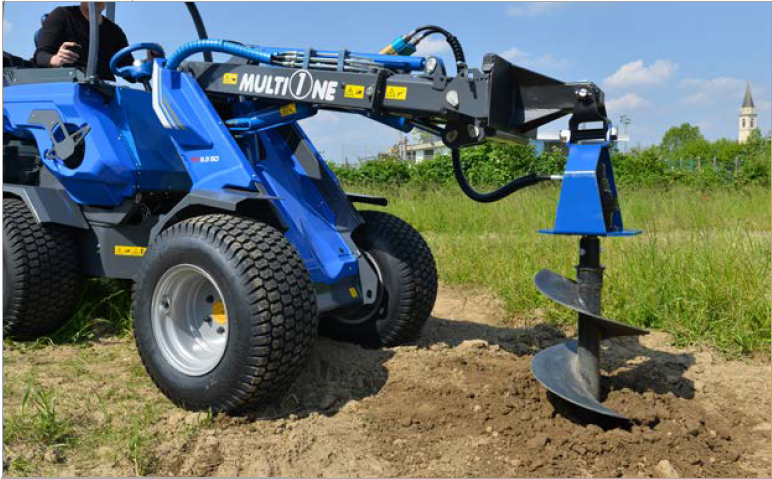 ОСОБЕННОСТИ И ПРЕИМУЩЕСТВА: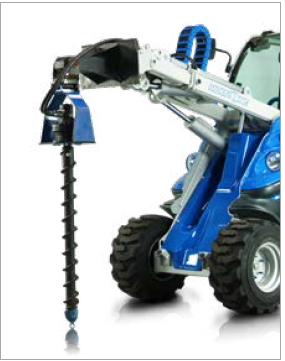 - широкий ассортимент приводных шнеков (Ø от 10 до 100 см.) с различными крутящими моментами, с возможностью использования вольфрамовых зубьев позволяет копать ямы в широком размерном диапазоне и в грунтах различной тяжести;-  исполнение ямобура в 3 версиях: T1 – для грунтов средней тяжести, T2 – для твердого каменистого грунта (используется с шнеками до Ø50см.), T3 – для твердого каменистого грунта, (используется со шнеками до Ø100 см.) позволяет подобрать оборудование под любые Ваши потребности                                                                          рекомендуемые модели                                     совместимы                                            не совместимыМодельКрутящий моментШнеки, ØМассаКодЦеныТ1100кгсм.10-50см.90кг.C890830Т2180кгсм.10-50см.110кг.C890831Т3400кгсм30-100см.150кг.C890832ПлатформаСерииСерииСерииСерииСерииСерииСерииСерииСерииСерииСерииСерииСерииСерииСерииСерииПлатформа12455678910SDSDSDSD12EZ7Платформа1245.25.36789106,37,38,49,512EZ7Т1Т2Т3Усиленный шнекУсиленный шнекУсиленный шнекУсиленный шнекУсиленный шнекУсиленный шнекУсиленный шнекУсиленный шнекУсиленный шнекУсиленный шнекУсиленный шнекУсиленный шнекДиаметр, см.Диаметр, см.Длинна, см.Длинна, см.Длинна, см.Длинна, см.Длинна, см.Длинна, см.Масса, кгМасса, кгКодКодКодКодКодКодКодЦена10101010101010101010101010101001001001001001001010C890840C890840C890840C890840C890840C890840C89084015 15 15 15 15 15 15 15 15 15 15 15 15151001001001001001001515C890841C890841C890841C890841C890841C890841C89084120202020202020202020202020201001001001001001002020C890842C890842C890842C890842C890842C890842C89084225252525252525252525252525251001001001001001003030C890843C890843C890843C890843C890843C890843C89084330303030303030303030303030301001001001001001003535C890844C890844C890844C890844C890844C890844C89084435353535353535353535353535351001001001001001004040C890845C890845C890845C890845C890845C890845C89084540404040404040404040404040401001001001001001004747C890846C890846C890846C890846C890846C890846C89084650505050505050505050505050501001001001001001005656C890847C890847C890847C890847C890847C890847C89084760606060606060606060606060601001001001001001006666C890849C890849C890849C890849C890849C890849C89084970707070707070707070707070701001001001001001007676C890851C890851C890851C890851C890851C890851C89085180808080808080808080808080801001001001001001008686C890853C890853C890853C890853C890853C890853C89085390909090909090909090909090901001001001001001009696C890855C890855C890855C890855C890855C890855C890855100100100100100100100100100100100100100100100100100100100100106106C890857C890857C890857C890857C890857C890857C890857Шнек с вольфрамовыми зубьями Rock DrillШнек с вольфрамовыми зубьями Rock DrillШнек с вольфрамовыми зубьями Rock DrillШнек с вольфрамовыми зубьями Rock DrillШнек с вольфрамовыми зубьями Rock DrillШнек с вольфрамовыми зубьями Rock DrillШнек с вольфрамовыми зубьями Rock DrillШнек с вольфрамовыми зубьями Rock DrillШнек с вольфрамовыми зубьями Rock DrillШнек с вольфрамовыми зубьями Rock DrillШнек с вольфрамовыми зубьями Rock DrillШнек с вольфрамовыми зубьями Rock DrillДиаметр, см.Диаметр, см.Длинна, см.Длинна, см.Длинна, см.Длинна, см.Длинна, см.Длинна, см.Масса, кгМасса, кгКодКодКодКодКодКодКодЦена151515151515151515151515151510010010010010010020202020202020202020202020202020202020202020201001001001001001002525C890881C890881C890881C890881C890881C890881C89088125252525252525252525252525251001001001001001003030C890882C890882C890882C890882C890882C890882C89088230303030303030303030303030301001001001001001003535C890883C890883C890883C890883C890883C890883C89088335353535353535353535353535351001001001001001004040C890884C890884C890884C890884C890884C890884C89088440404040404040404040404040401001001001001001004747C890885C890885C890885C890885C890885C890885C89088550505050505050505050505050501001001001001001005656C890886C890886C890886C890886C890886C890886C89088660606060606060606060606060601001001001001001006666C890888C890888C890888C890888C890888C890888C89088870707070707070707070707070701001001001001001007676C890890C890890C890890C890890C890890C890890C89089080808080808080808080808080801001001001001001008686C890892C890892C890892C890892C890892C890892C89089290909090909090909090909090901001001001001001009696C890894C890894C890894C890894C890894C890894C890894100100100100100100100100100100100100100100100100100100100100106106C890896C890896C890896C890896C890896C890896C890896Удлинитель шнекаУдлинитель шнекаУдлинитель шнекаУдлинитель шнекаУдлинитель шнекаУдлинитель шнекаУдлинитель шнекаУдлинитель шнекаУдлинитель шнекаУдлинитель шнекаУдлинитель шнекаУдлинитель шнекаДиаметр, см.Диаметр, см.Длинна, см.Длинна, см.Длинна, см.Длинна, см.Длинна, см.Длинна, см.Масса, кгМасса, кгКодКодКодКодКодКодКодЦена10101010101010101010101010101001001001001001001515C890860C890860C890860C890860C890860C890860C89086015 15 15 15 15 15 15 15 15 15 15 15 15151001001001001001002020C890861C890861C890861C890861C890861C890861C89086120202020202020202020202020201001001001001001002525C890862C890862C890862C890862C890862C890862C89086225252525252525252525252525251001001001001001003030C890863C890863C890863C890863C890863C890863C89086330303030303030303030303030301001001001001001003535C890864C890864C890864C890864C890864C890864C89086435353535353535353535353535351001001001001001004040C890865C890865C890865C890865C890865C890865C89086540404040404040404040404040401001001001001001004747C890866C890866C890866C890866C890866C890866C89086650505050505050505050505050501001001001001001005656C890867C890867C890867C890867C890867C890867C89086760606060606060606060606060601001001001001001006666C890869C890869C890869C890869C890869C890869C89086970707070707070707070707070701001001001001001007676C890871C890871C890871C890871C890871C890871C89087180808080808080808080808080801001001001001001008686C890873C890873C890873C890873C890873C890873C89087390909090909090909090909090901001001001001001009696C890875C890875C890875C890875C890875C890875C890875100100100100100100100100100100100100100100100100100100100100106106C890877C890877C890877C890877C890877C890877C890877